Na temelju članka 9.a Zakona o financiranju javnih potreba u kulturi („Narodne novine“ br. 47/90., 27/93. i 38/09.), članka 23. stavka 1. Uredbe o kriterijima, mjerilima i postupcima financiranja i ugovaranja programa i projekata od interesa za opće dobro koje provode udruge („Narodne novine“ br. 26/15.), Upravni odjel za kulturu, sport i tehničku kulturu Primorsko-goranske županije, dana 17. veljače 2016. godine, raspisujeJAVNI NATJEČAJ ZA  ODABIR PROGRAMA ZA ZADOVOLJENJE JAVNIH POTREBA U PODRUČJU KULTURE U 2016. GODINIPrimorsko-goranska županija, Upravni odjel za kulturu, sport i tehničku kulturu, poziva ustanove u kulturi, udruge i druge organizacije civilnoga društva (zaklade, privatne ustanove, vjerske zajednice i druge neprofitne organizacije) – u daljnjem tekstu: udruge, koje su programski usmjerene na rad u kulturi na području Primorsko-goranske županije, a prvenstveno one čiji su projekti/programi i aktivnosti usklađeni s Razvojnom strategijom Primorsko-goranske županije za razdoblje 2016. – 2020. godina,  da se prijave na ovaj natječaj za financiranje projekata/programa udruga i drugih neprofitnih organizacija u okviru Programa javnih potreba u kulturi Primorsko-goranske županije za 2016. godinu (u daljnjem tekstu: Natječaj).U Proračunu Primorsko-goranske županije za 2016. godinu, Razdjel 11. Upravni odjel za kulturu, sport i tehničku kulturu planirana su sredstva namijenjena za zadovoljenje javnih potreba u području kulture za 2016. godinu. Kroz Program javnih potreba u području kulture podupiru se slijedeći programi:Tradicijska kultura,Kreativne industrije,Kulturne manifestacije.Opći kriteriji za odabir, odnosno dodjelu sredstava su slijedeći:• usmjerenost programa/projekta na neposrednu društvenu korist i stvarnim potrebama u zajednici u kojoj se provodi,• jasno definiran i realno dostižan cilj programa/projekta,• jasno definirani korisnici programa/projekta,• jasno određena vremenska dinamika i mjesto provedbe programa/projekta,• realan odnos troškova i planiranih aktivnosti programa/projekta, • kadrovska sposobnost prijavitelja za provedbu programa/projekta,• osigurano sufinanciranje programa/projekta iz drugih izvora.Posebni kriteriji za odabir, odnosno dodjelu sredstava su sljedeći:Tradicijska kultura i Kreativne industrije:• Izvornost (inovativnost) programa projekta• Dosadašnji rezultati i iskustvo prijavitelja u provođenju sličnih programa/projekata• Stupanj suradnje i partnerstva s lokalnim vlastima i drugim tijelima i organizacijama civilnog društva tijekom provedbe programa/projekta• Kvaliteta dosadašnje suradnje prijavitelja programa/projekta sa ŽupanijomKulturne manifestacije:• Dosadašnji rezultati i iskustvo prijavitelja u provođenju sličnih programa/projekata• Stupanj suradnje i partnerstva s lokalnim vlastima i drugim tijelima i organizacijama civilnog društva tijekom provedbe programa/projekta• Kvaliteta dosadašnje suradnje prijavitelja programa/projekta sa Županijom• Jasno definirana struktura upravljanja programom/projektom• Sudjelovanje volontera u provedbi programa/projekta• Program/projekt preporuča i/ili financijski podupire grad ili općina na čijem se području provodiUkupno planirana vrijednost Natječaja za 2016. godinu iznosi 1.485.000,00 kuna. Najmanji iznos financijskih sredstava koji se može prijaviti i ugovoriti po pojedinom projektu/programu je 5.000,00 kuna, a najveći iznos po pojedinom projektu/programu je 75.000,00kuna.Rok za podnošenje prijava projekata/programa po ovom Natječaju je 30 dana od dana objave Natječaja na mrežnim stranicama Primorsko-goranske županije, a završava 17. ožujka 2016. godine.Udruge mogu po ovom Natječaju prijaviti više  projekata/programa po svakom prioritetnom području kulture iz točke 2. ovog Natječaja. Davatelj financijskih sredstava može  s istom udrugom ugovoriti ukupno najviše do tri projekta/programa,  na razdoblje provedbe od 12 mjeseci (od  01. siječnja do 31. prosinca 2016. godine). Ista udruga može biti prijavitelj na više projekata/programa unutar prioritetnih područja kulture iz točke 3. ovog Natječaja.Prijavu na Javni poziv mogu podnijeti Prijavitelji koji su upisani u Registar udruga odnosno drugi odgovarajući registar i u Registar neprofitnih organizacija, te koje su uredno ispunile obveze iz prethodno sklopljenih ugovora o financiranju iz proračuna Primorsko-goranske županije i drugih javnih izvora (što se dokazuje odgovarajućom izjavom potpisanom od strane osobe ovlaštene za zastupanje Prijavitelja).Prijave se dostavljaju isključivo na propisanim obrascima, koji su zajedno s Uputama za prijavitelje i ostalom natječajnom dokumentacijom, dostupni na mrežnoj stranici Primorsko-goranske županije: www.pgz.hrPopunjena i ovjerena prijava zajedno s potrebnom dokumentacijom, u papirnatom obliku, dostavlja se preporučeno poštom, kurirom ili osobno (predaja u Pisarnici, Slogin kula 2, prizemlje), uz napomenu (naziv natječaja – ne otvarati), na sljedeću adresu:PRIMORSKO-GORANSKA ŽUPANIJAUO ZA KULTURU, SPORT I TEHNIČKU KULTURU (Javni natječaj za  odabir programa za zadovoljenje javnih potreba u području kulture u 2016. godini) Slogin kula 2,  51000  Rijeka- NE OTVARATI   -Postupak zaprimanja, otvaranja, ocjenjivanja, mjerila i uvjeti za financiranje, tko nema pravo prijave, dostave dodatne dokumentacije, donošenje odluke o dodjeli sredstava i druga pitanja vezana uz ovaj Javni natječaj detaljno su opisani u Uputama za prijavitelje na Javni natječaj, koje će se zajedno s ostalom natječajnom dokumentacijom nalaziti na mrežnoj stranici Primorsko-goranske županije od dana 17. veljače 2016. godine. Sve dodatne informacije mogu se dobiti telefonom na broj 351-615, odnosno na adresu e-pošte: sanjin.dragozetic@pgz.hr	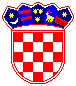 REPUBLIKA HRVATSKA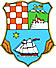 PRIMORSKO-GORANSKA ŽUPANIJAUPRAVNI ODJEL ZA KULTURU, SPORT I TEHNIČKU KULTURU